Приложение 1.Детская полькаПодвижно, грациозно                                                                 А.Жилинский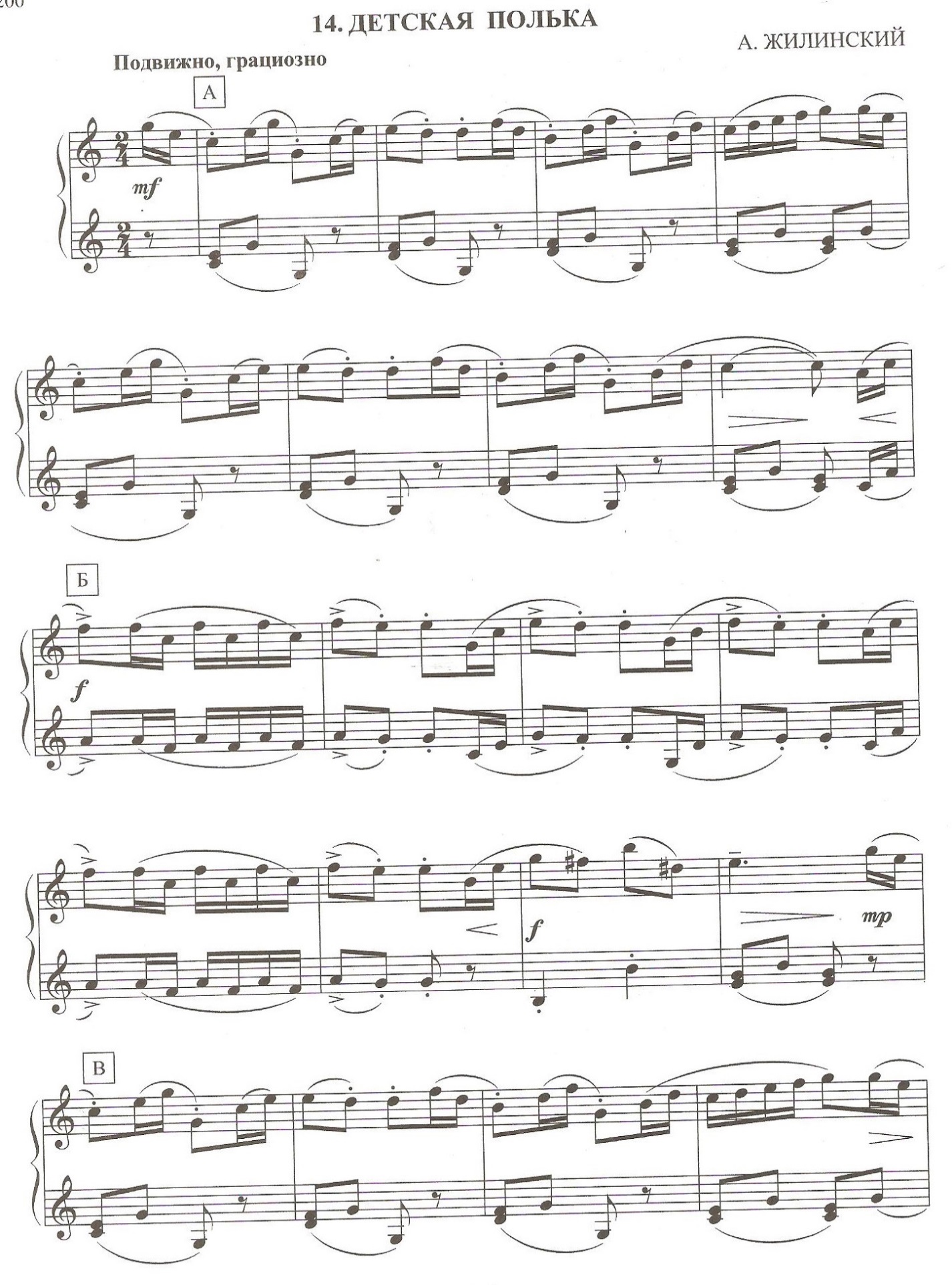 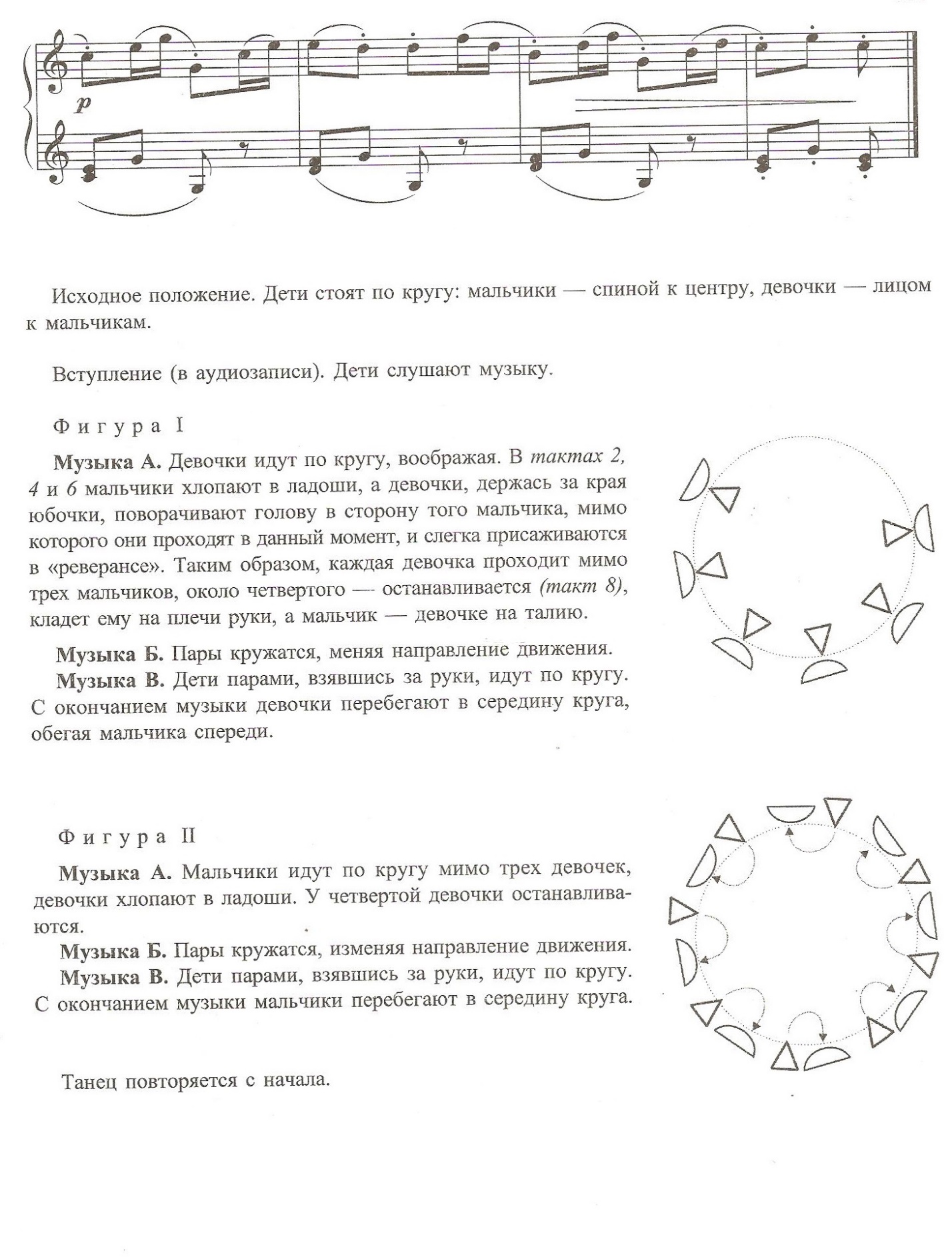 